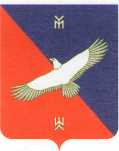 _____________________________________________________________________________                      КАРАР                                                                        ПОСТАНОВЛЕНИЕ«26» декабря 2019й                                                № 70                  «26» декабря 2019 г	        Об утверждении требований к закупаемым Администрацией сельского поселения Бузовьязовский сельсовет муниципального района Кармаскалинский район Республики Башкортостан отдельным видам товаров, работ, услуг (в том числе, предельные цены товаров, работ, услуг)В соответствии с частью 5 статьи 19 Федерального закона от 5 апреля 2013 года № 44-ФЗ «О контрактной системе в сфере закупок товаров, работ, услуг для обеспечения государственных и муниципальных нужд», Постановлением Администрации  от 15.10.2019 года № 246 «Об утверждении Правил определения требований к закупаемым администрацией сельского поселения Бузовьязовский сельсовет муниципальными органами муниципального района Кармаскалинский район Республики Башкортостан  отдельным видам товаров, работ, услуг (в том числе предельных цен товаров, работ, услуг) для обеспечения муниципальных нужд» Администрация  сельского поселения Бузовьязовский сельсовет муниципального района Кармаскалинский район п о с т а н о в л я е т:Утвердить требования к закупаемым Администрацией сельского поселения Бузовьязовский сельсовет муниципального района Кармаскалинский район Республики Башкортостан отдельных видов товаров, работ, услуг, в отношении которых определяются потребительские свойства (в том числе качество) и иные характеристики (в том числе предельные цены).  Обеспечить пересмотр Перечня не реже одного раза в год и последующее размещение правовых актов, принятых по результатам пересмотра, в единой информационной системе в сфере закупок в течение 7 рабочих дней со дня их принятия.3.	Обеспечить  размещение постановления в единой информационной системе в сфере закупок   в течение 7 рабочих дней со дня его подписания.     4. Контроль за исполнением настоящего Постановления  оставляю за собой.         Глава сельского поселения	М.Р.Мазитов 